         КАРАР                                                                             РЕШЕНИЕ        Об определении границ территории, в пределах,  которой создаетсядобровольная народная дружина сельского поселения Антинганский сельсоветВ соответствии с ч. 2 ст. 12 Федерального закона от 02.04.2014 г. № 44-ФЗ «Об участии граждан в охране общественного порядка», с Законом Республики Башкортостан от 30 июня 2015 года № 240-з «О народных дружинах в Республике Башкортостан», в целях обеспечения права участия населения сельского поселения Антинганский сельсовет муниципального района Хайбуллинский район Республики Башкортостан  в охране общественного порядка путем создания и организации деятельности добровольных народных дружин, Совет сельского поселения  Антинганский сельский совет муниципального района Хайбуллинский район Республики Башкортостан                                             РЕШИЛ:Установить границы территорий сельского поселения Антинганский сельский совет муниципального района Хайбуллинский район Республики Башкортостан на которых может быть создана народная дружина.В состав сельского поселения входят следующие населенные пункты:1) с.Антинган 2)д.Янтышево2.Настоящее решение обнародовать на информационном стенде в здании администрации сельского поселения  Антинганский сельсовет муниципального района Хайбуллинский район Республики Башкортостан;3.Контроль за исполнением настоящего решения оставляю за собой. Глава сельского поселенияАнтинганский сельсовет                                           М.Ф.Суринас.Антинган08 апреля   2016 года № Р – 8/30БАШ%ОРТОСТАН РЕСПУБЛИКА*ЫХ1йбулла районы муниципаль районыныёАтинг1н ауыл советыауыл бил1м18е Советы453812,  К1юм !хм1тшин урамы, 7, Атинг1н ауылыт. (34758) 2-31-35, e – mail: antingan_ss@mail.ru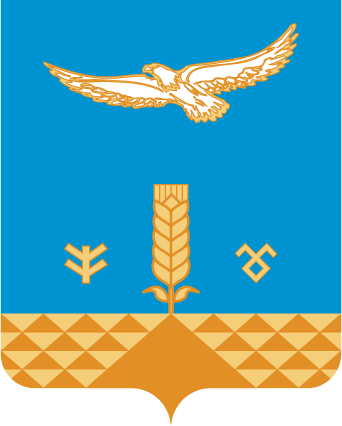 РЕСПУБЛИКА БАШКОРТОСТАНСовет сельского поселенияАнтинганский сельсоветмуниципального районаХайбуллинский район453812, ул.Каюма Ахметшина,7, с.Антингант. (34758) 2-31-35, e- mail: antingan_ss@mail.ru